Le temps fort de cette période : le spectacle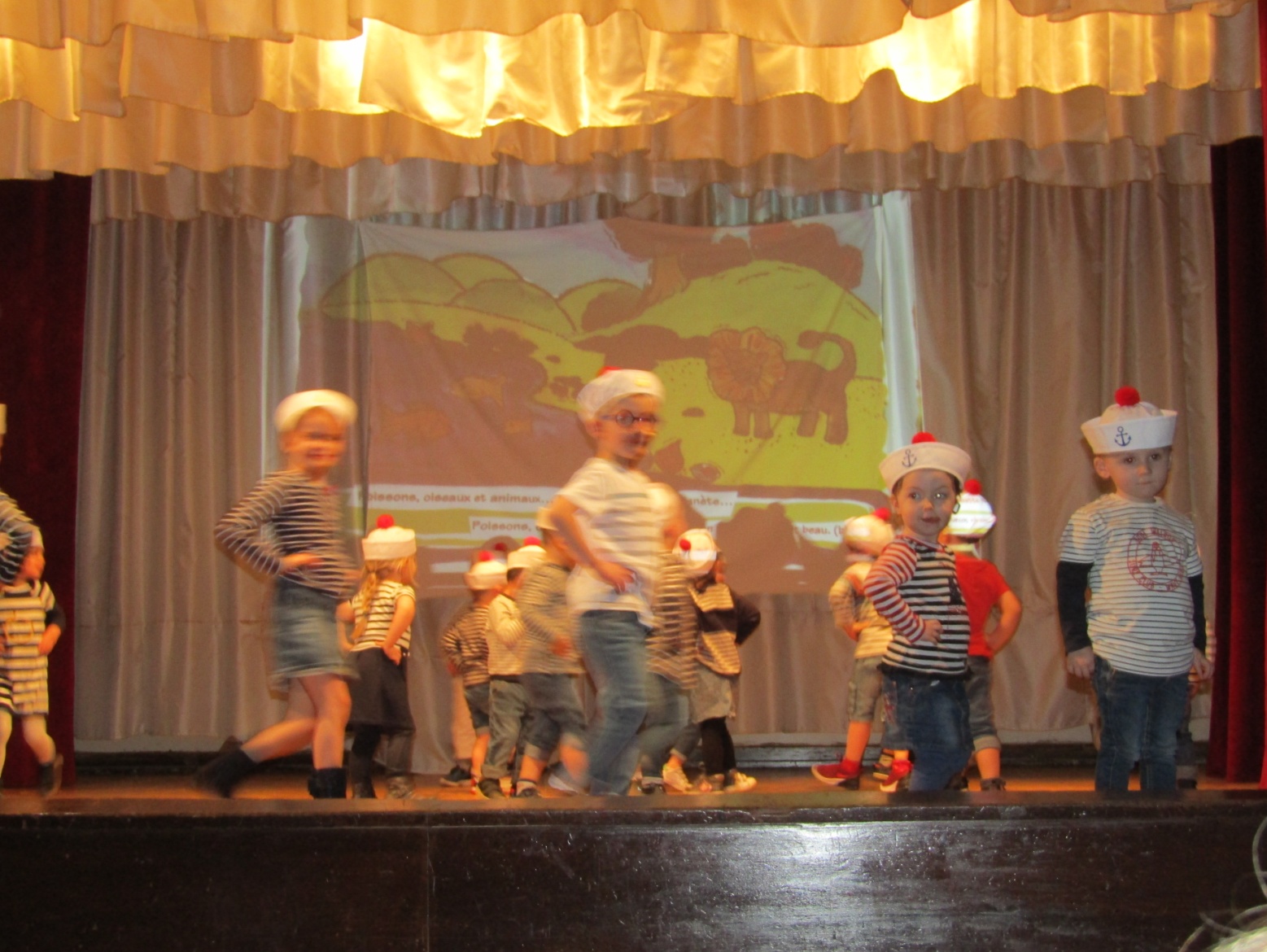 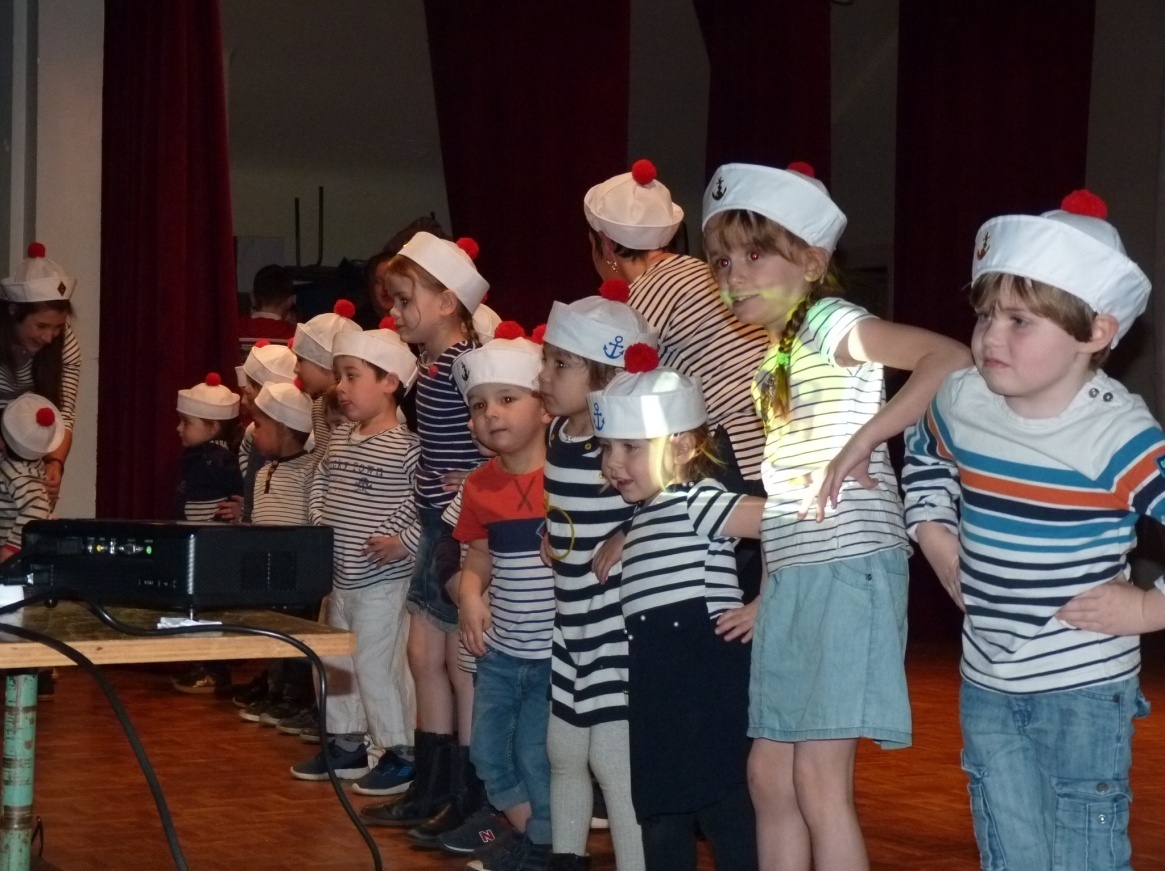 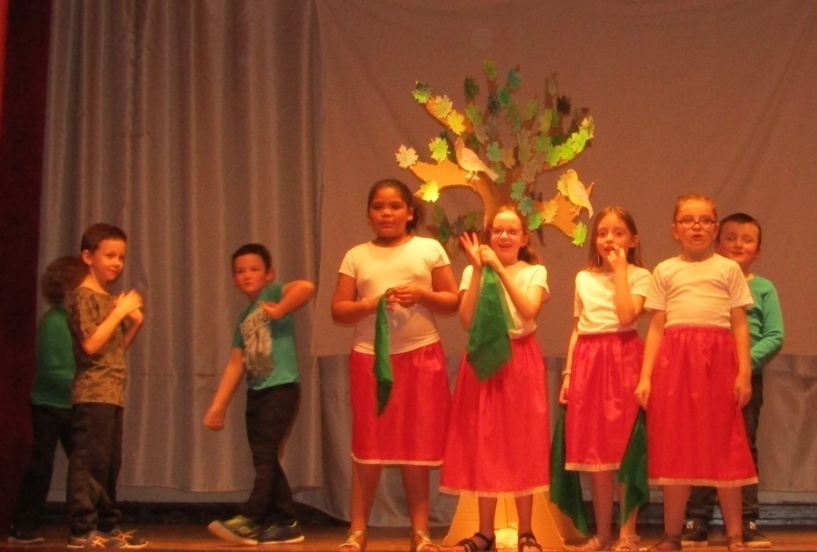 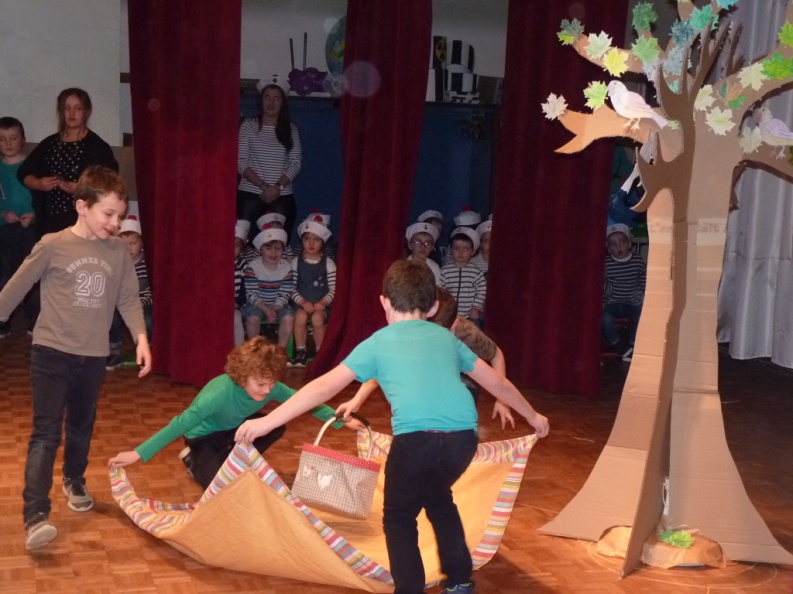 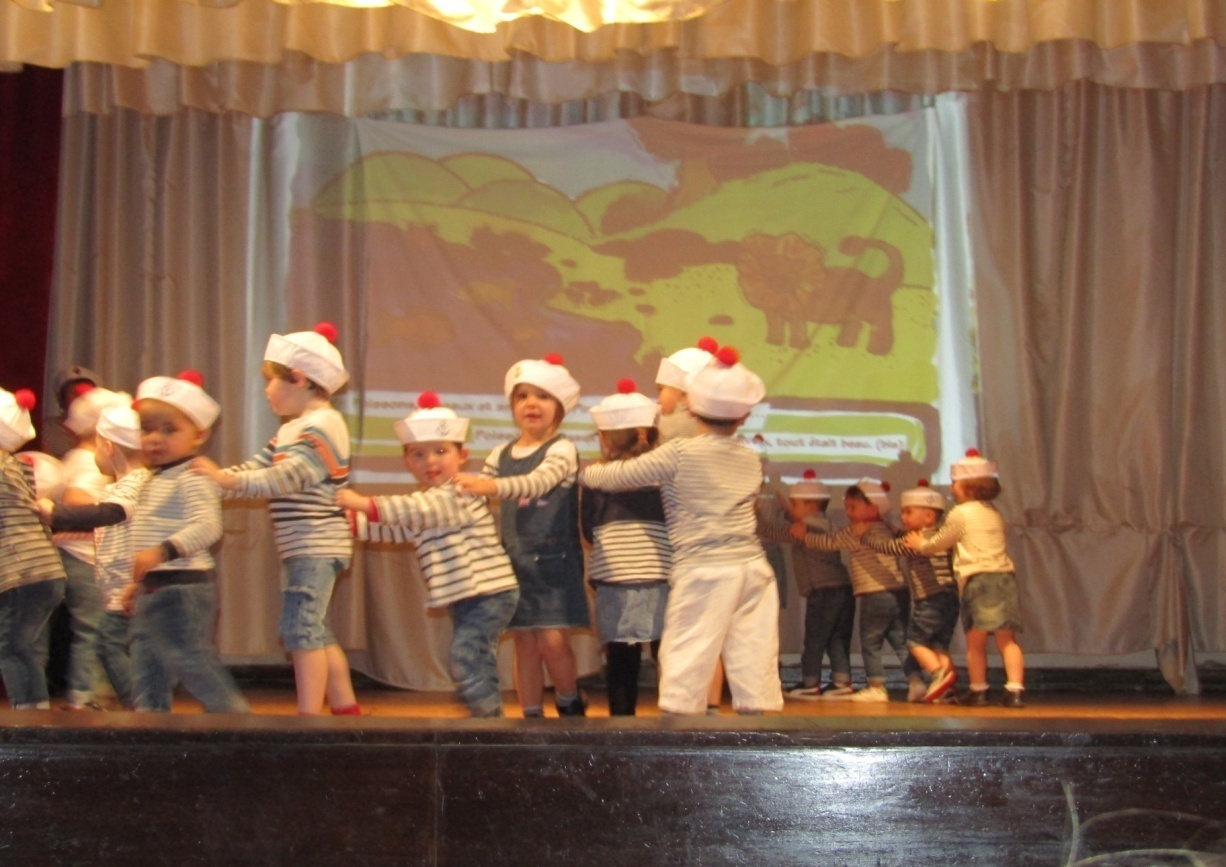 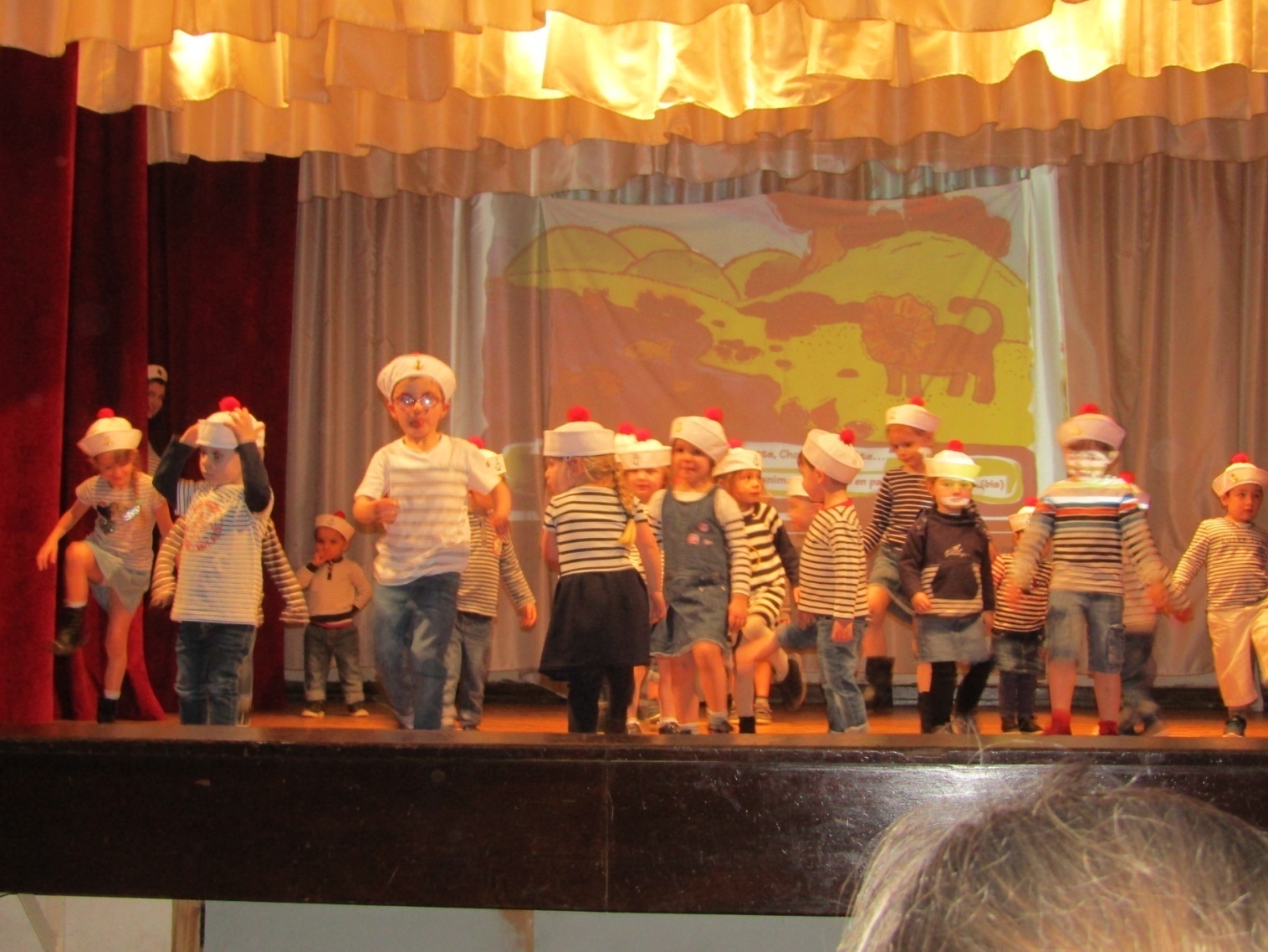 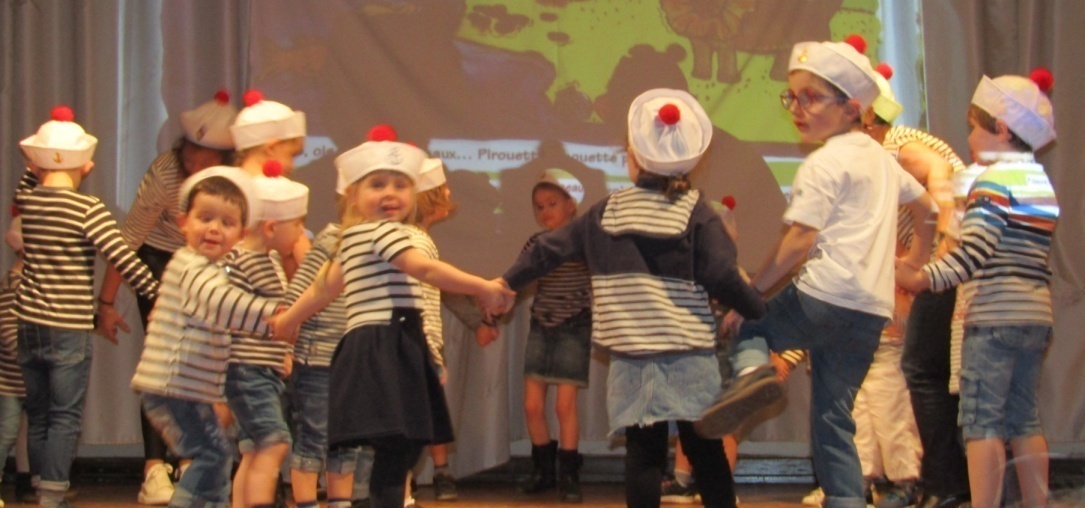 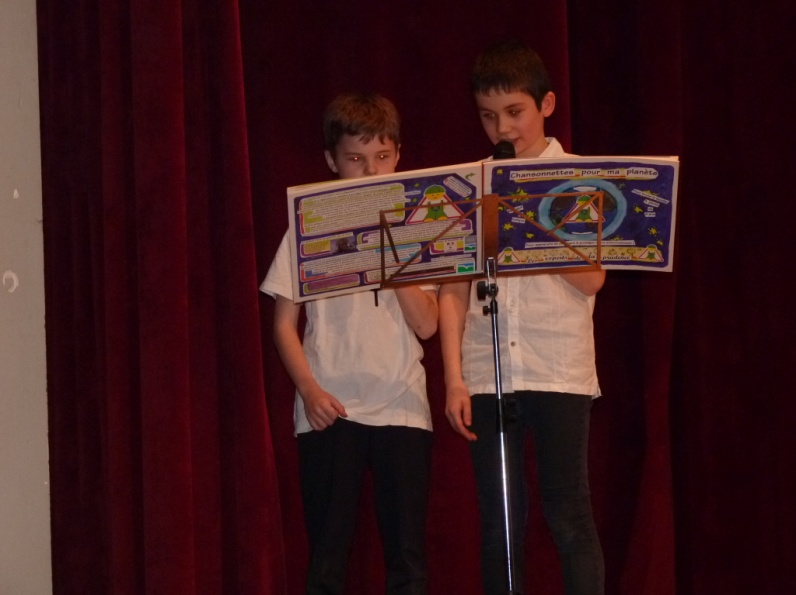 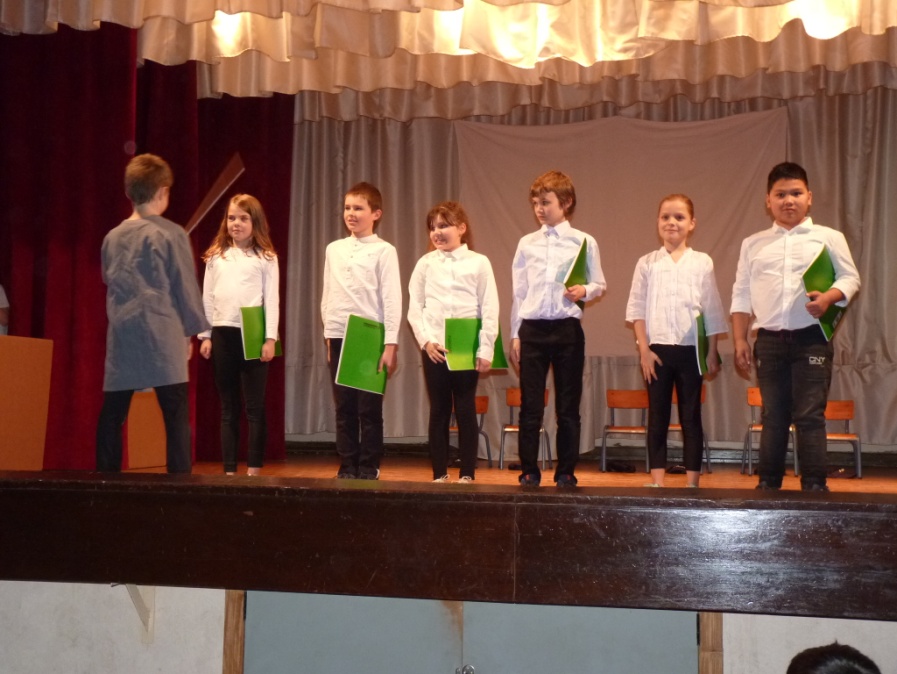 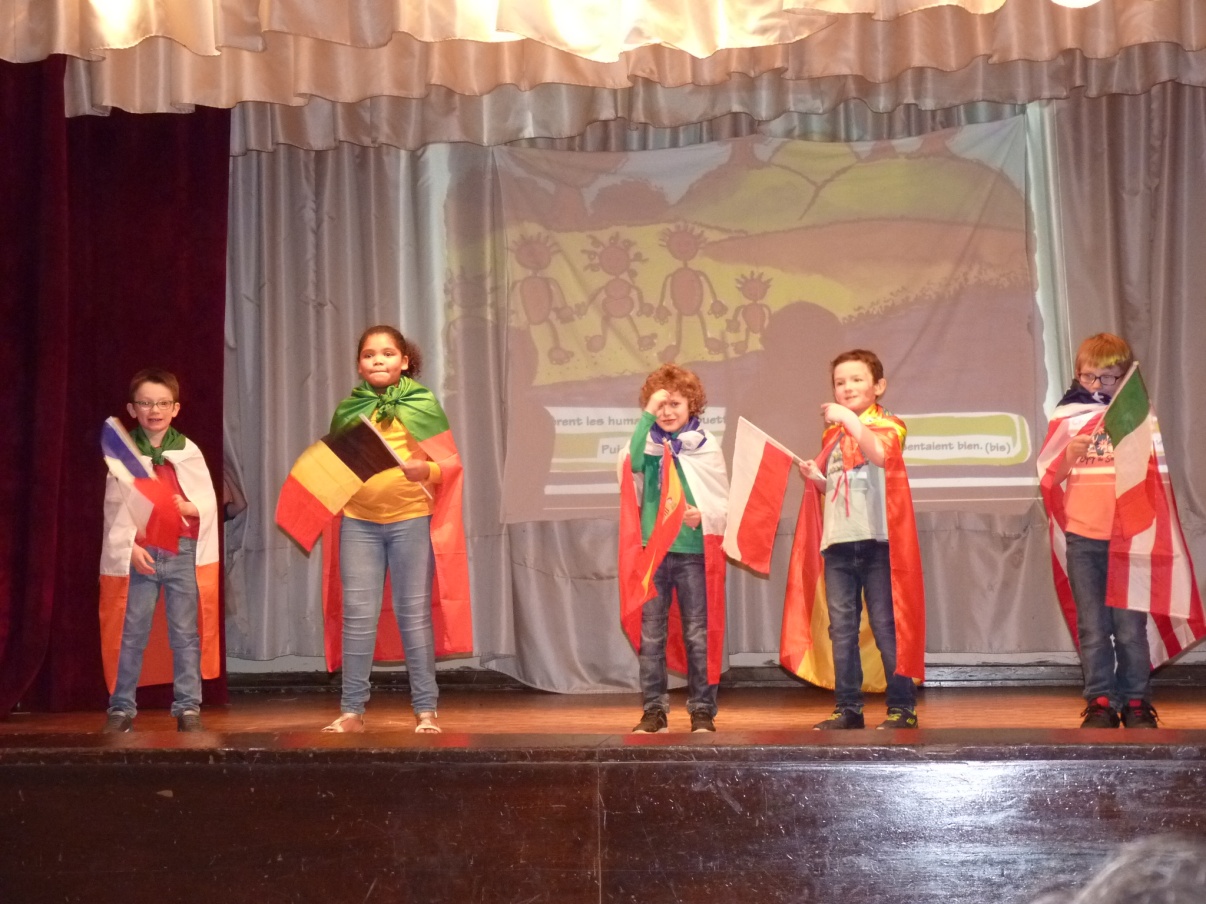 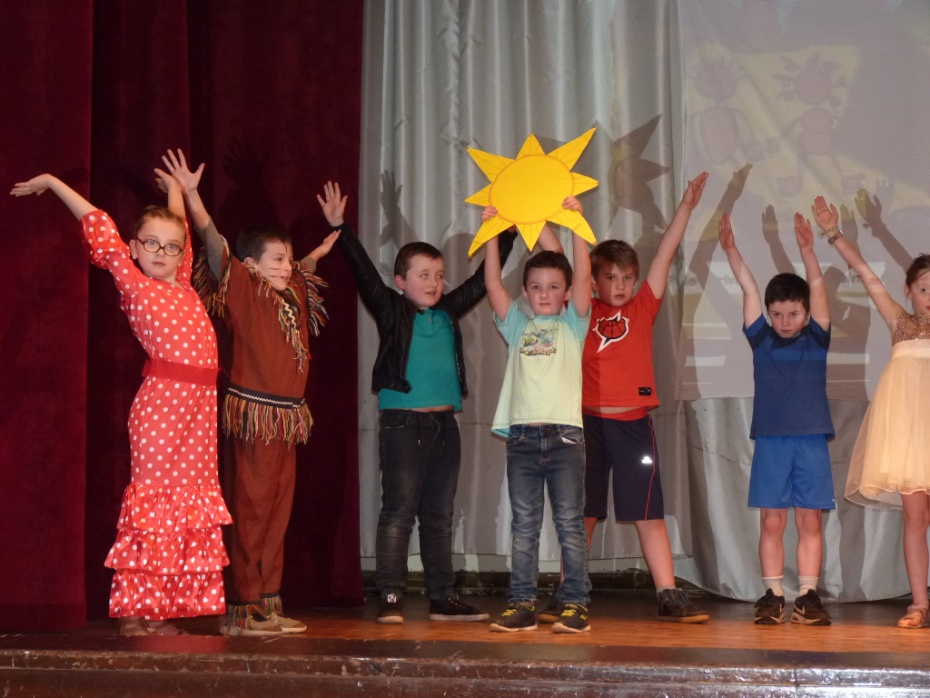 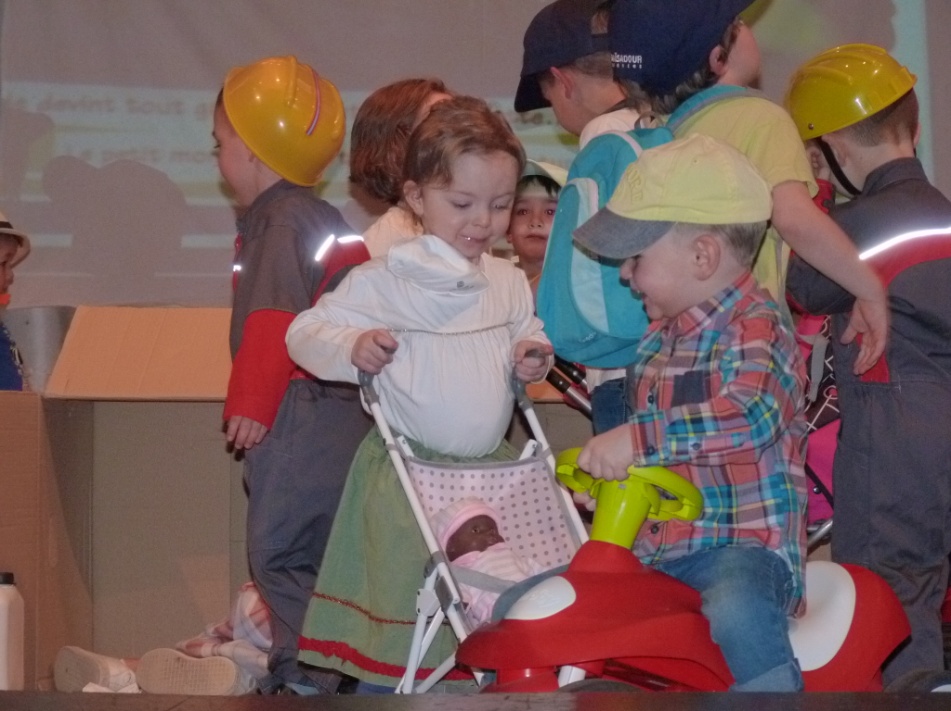 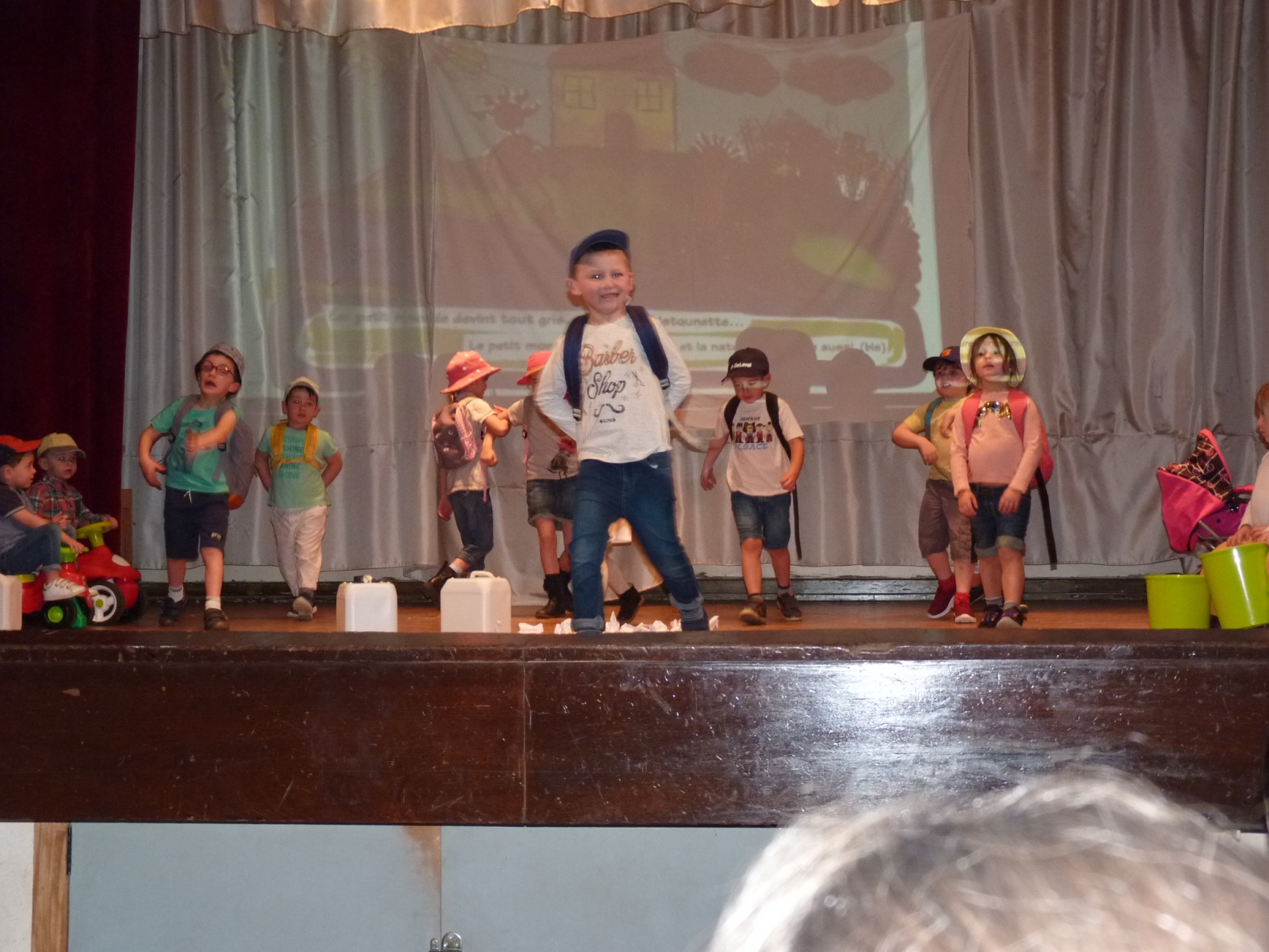 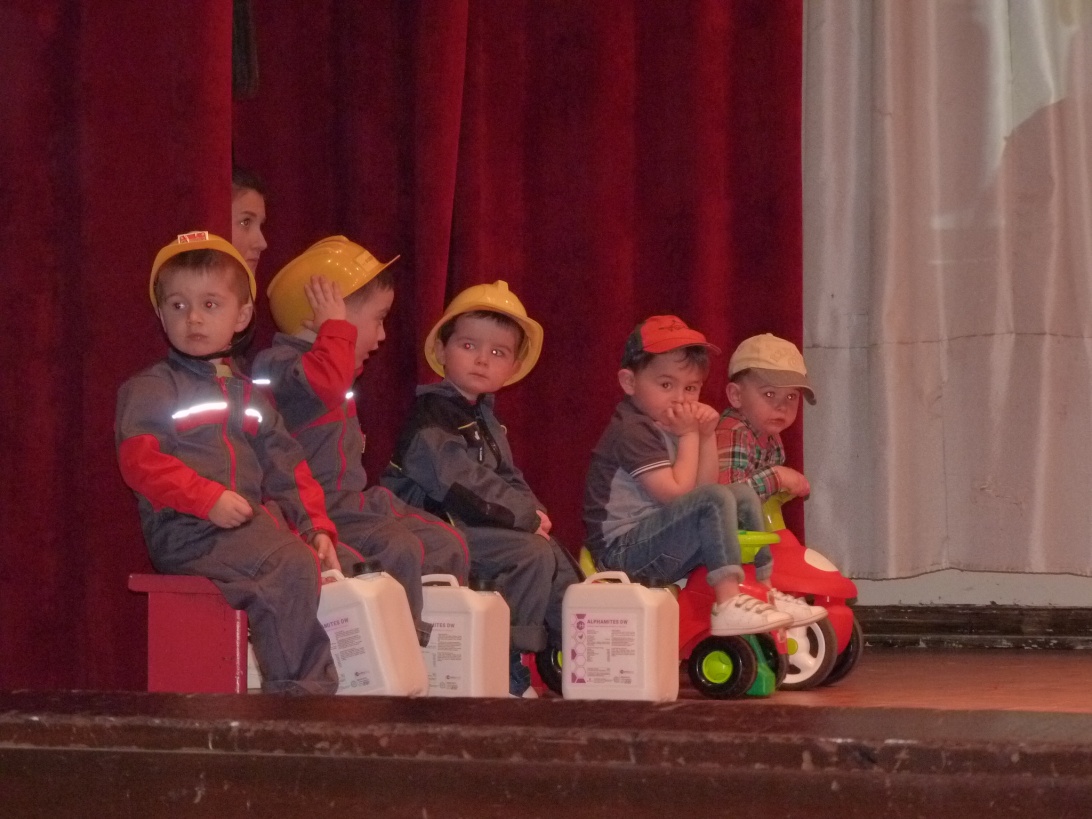 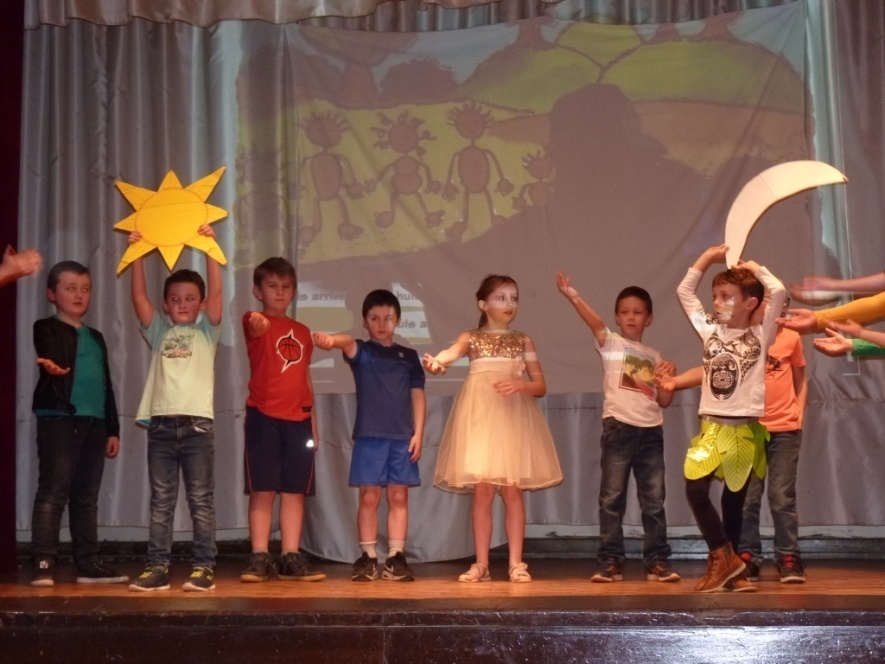 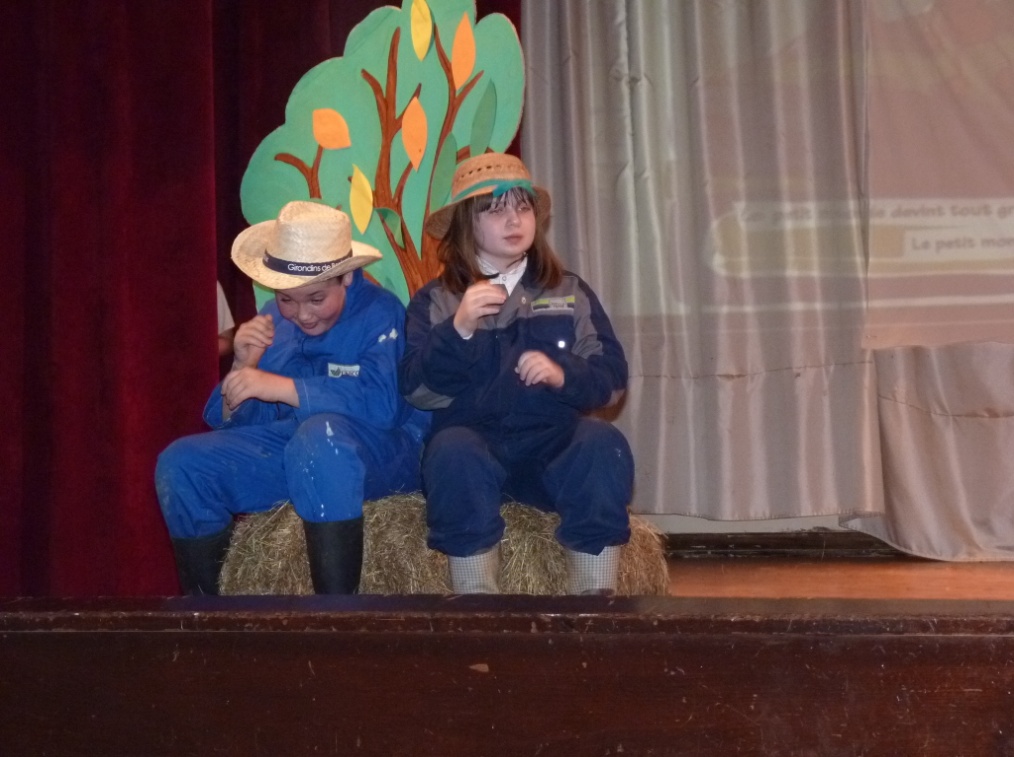 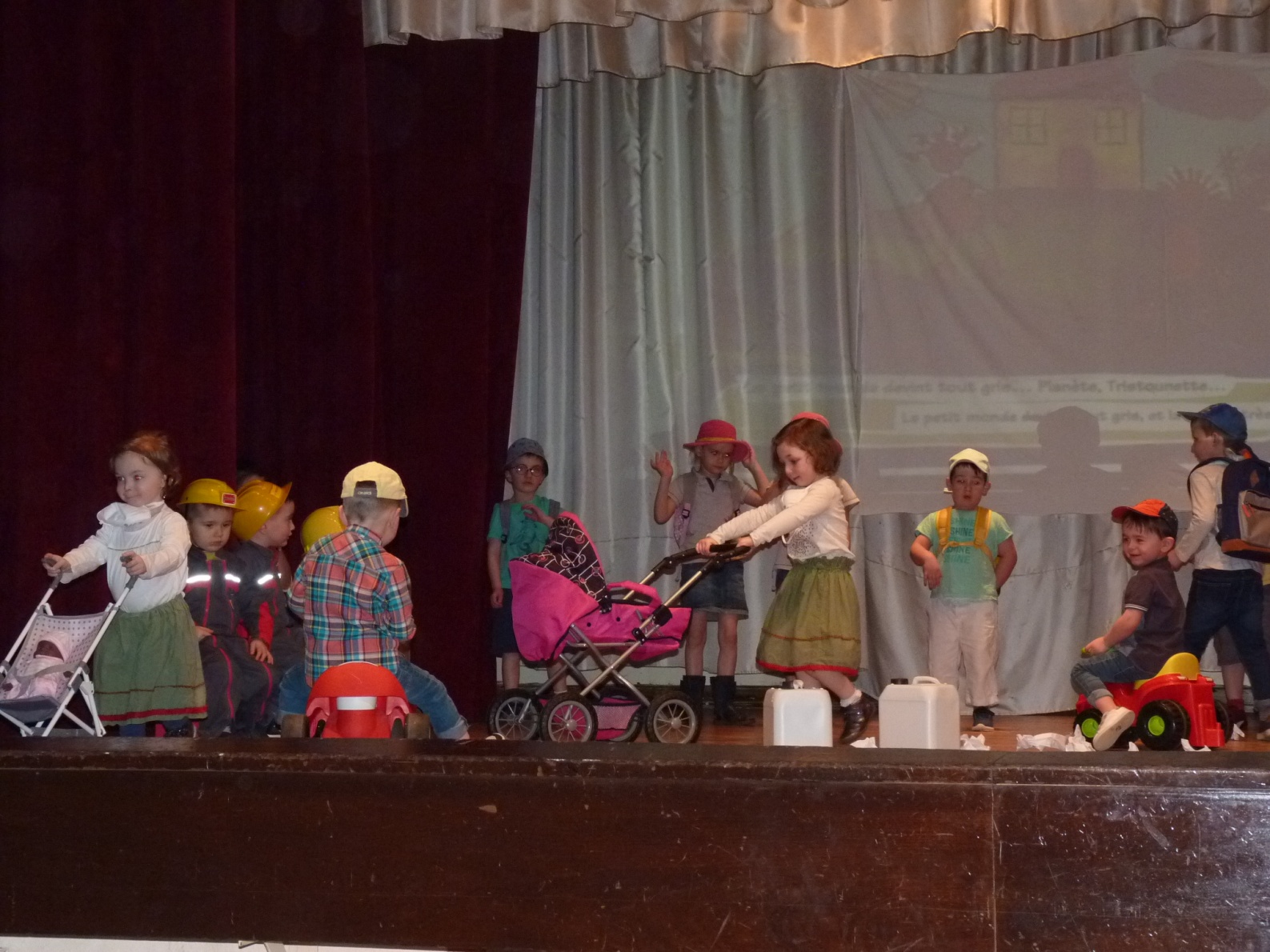 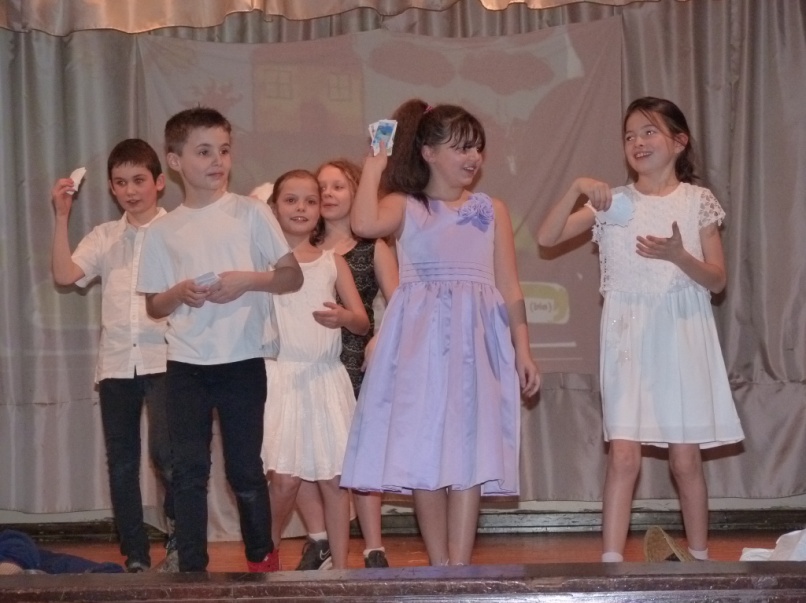 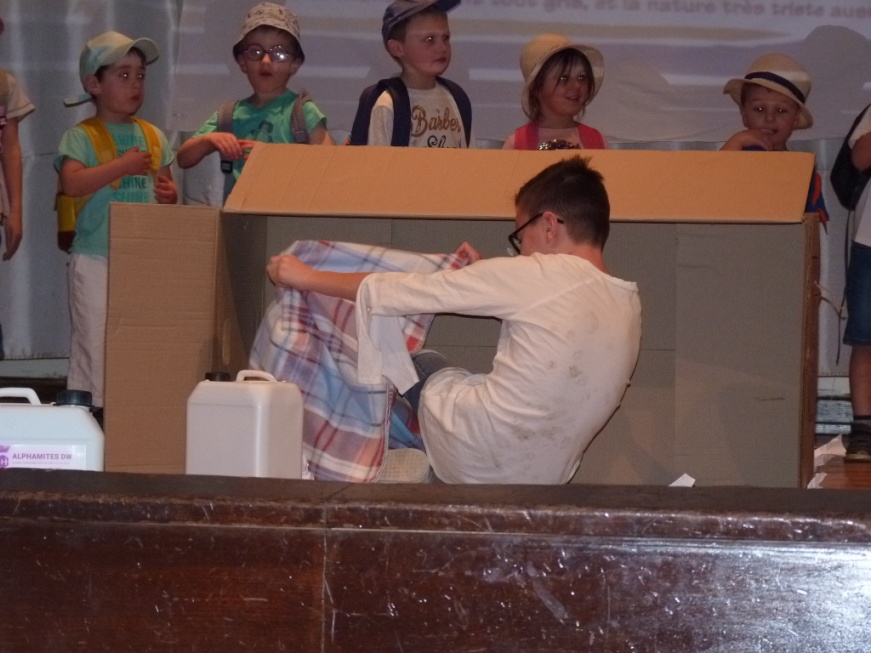 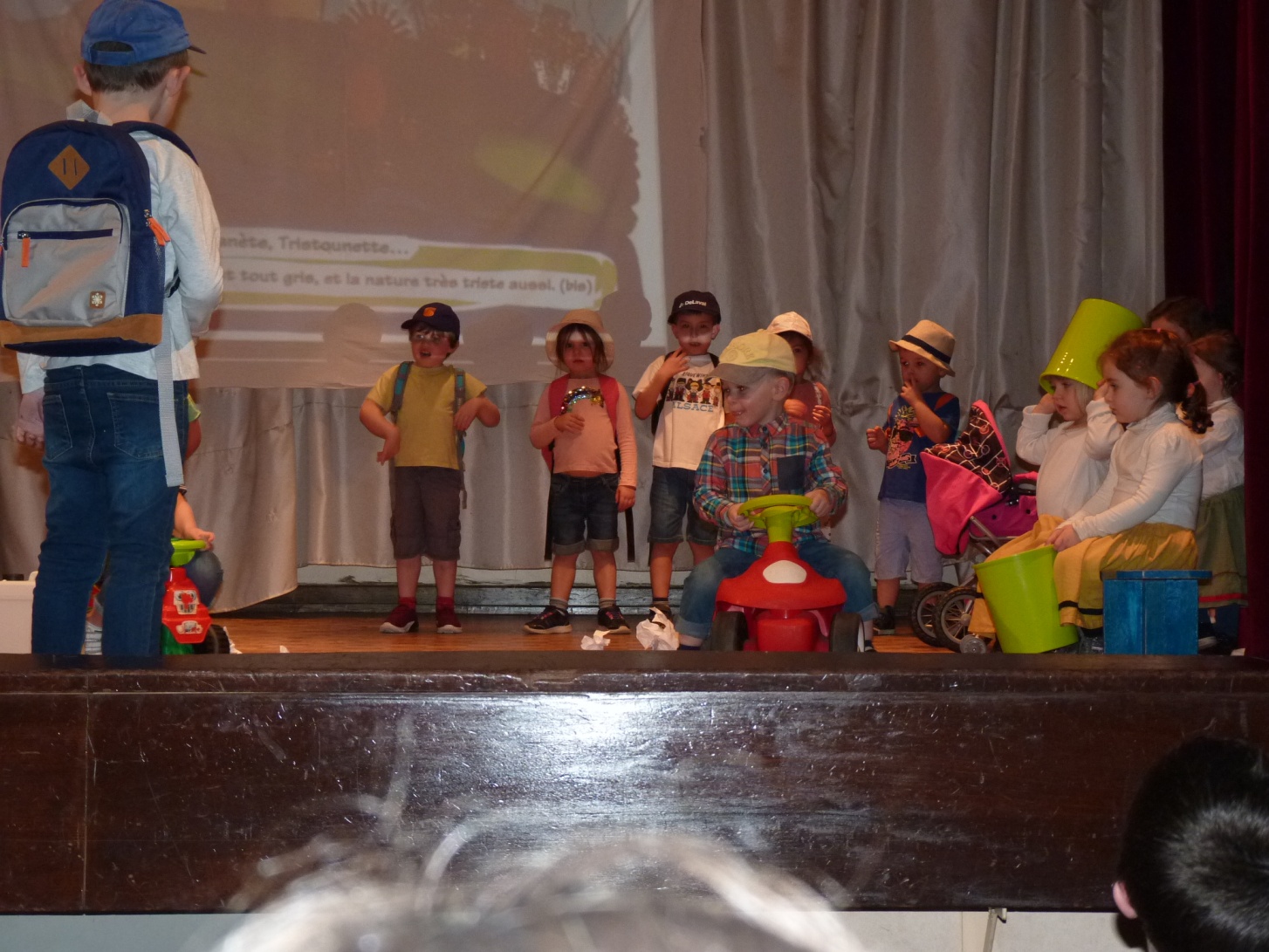 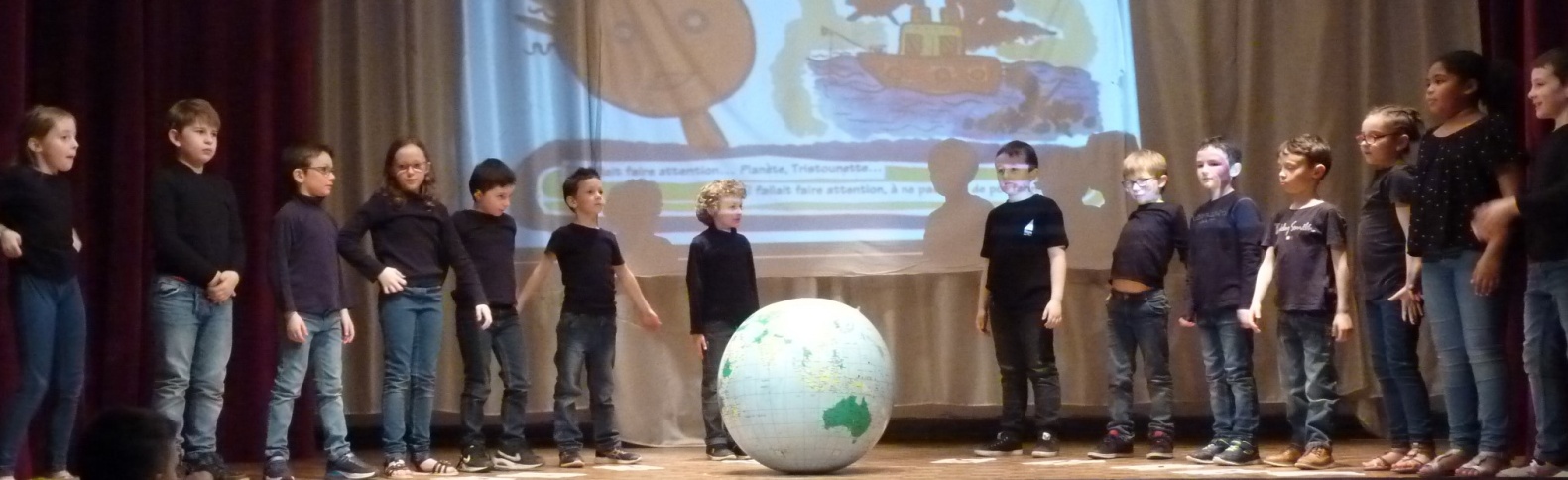 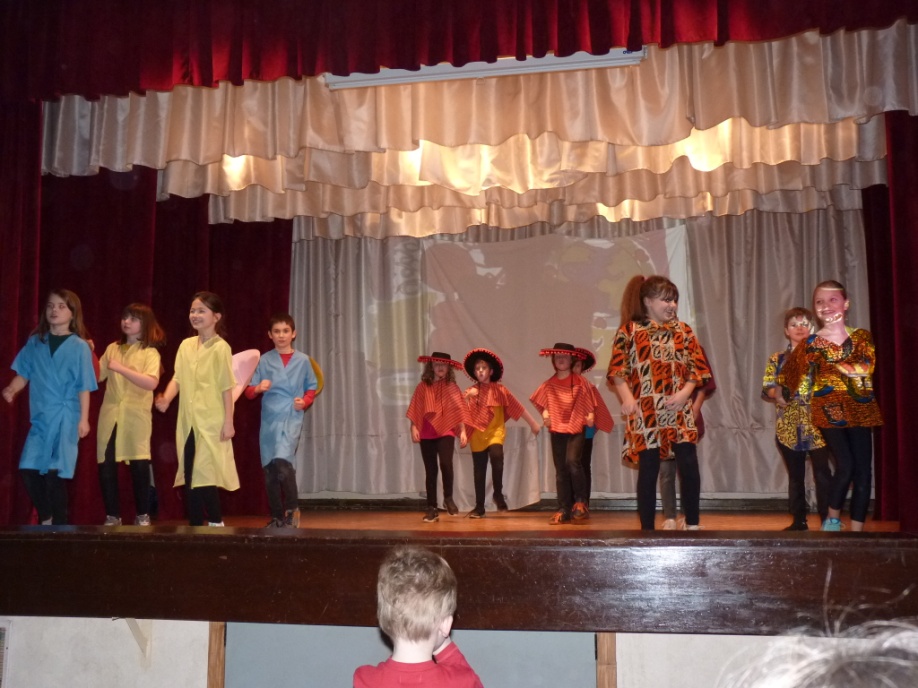 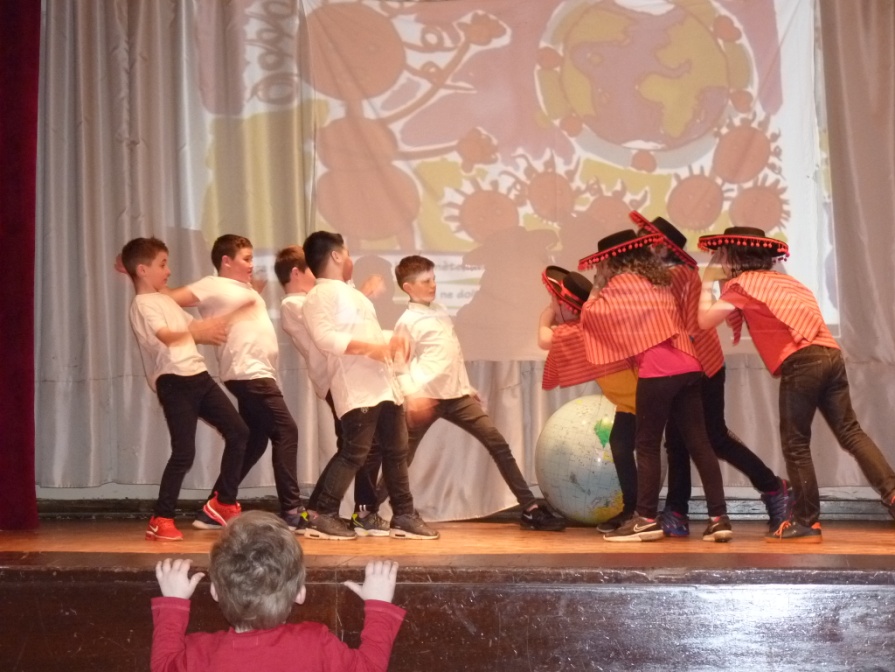 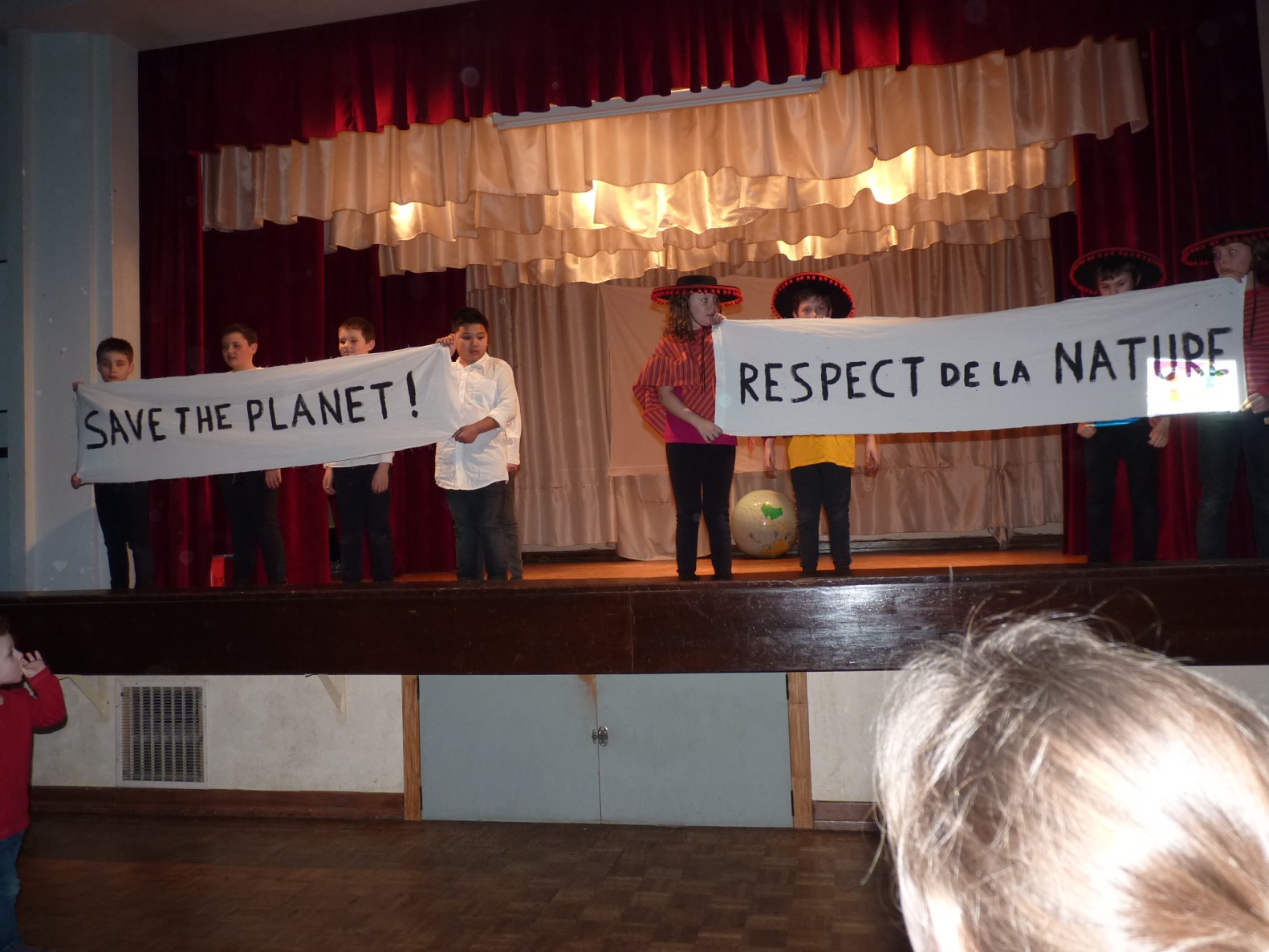 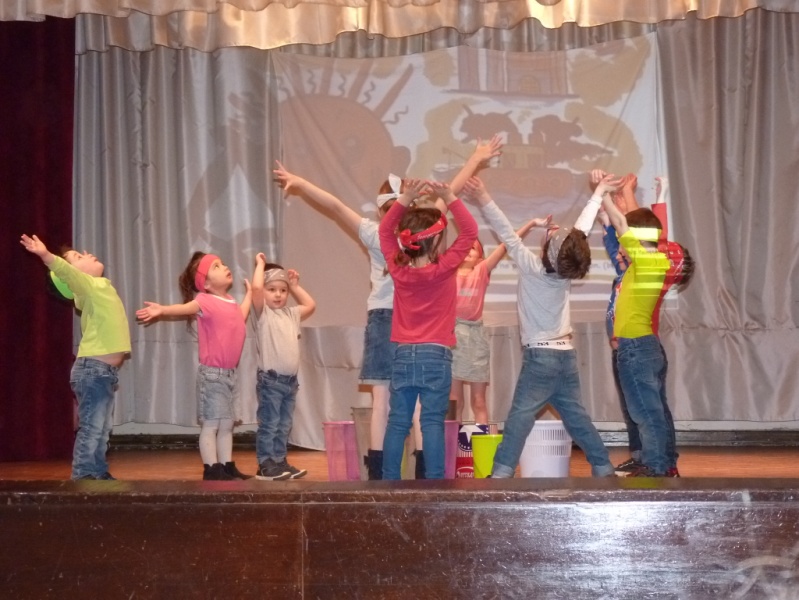 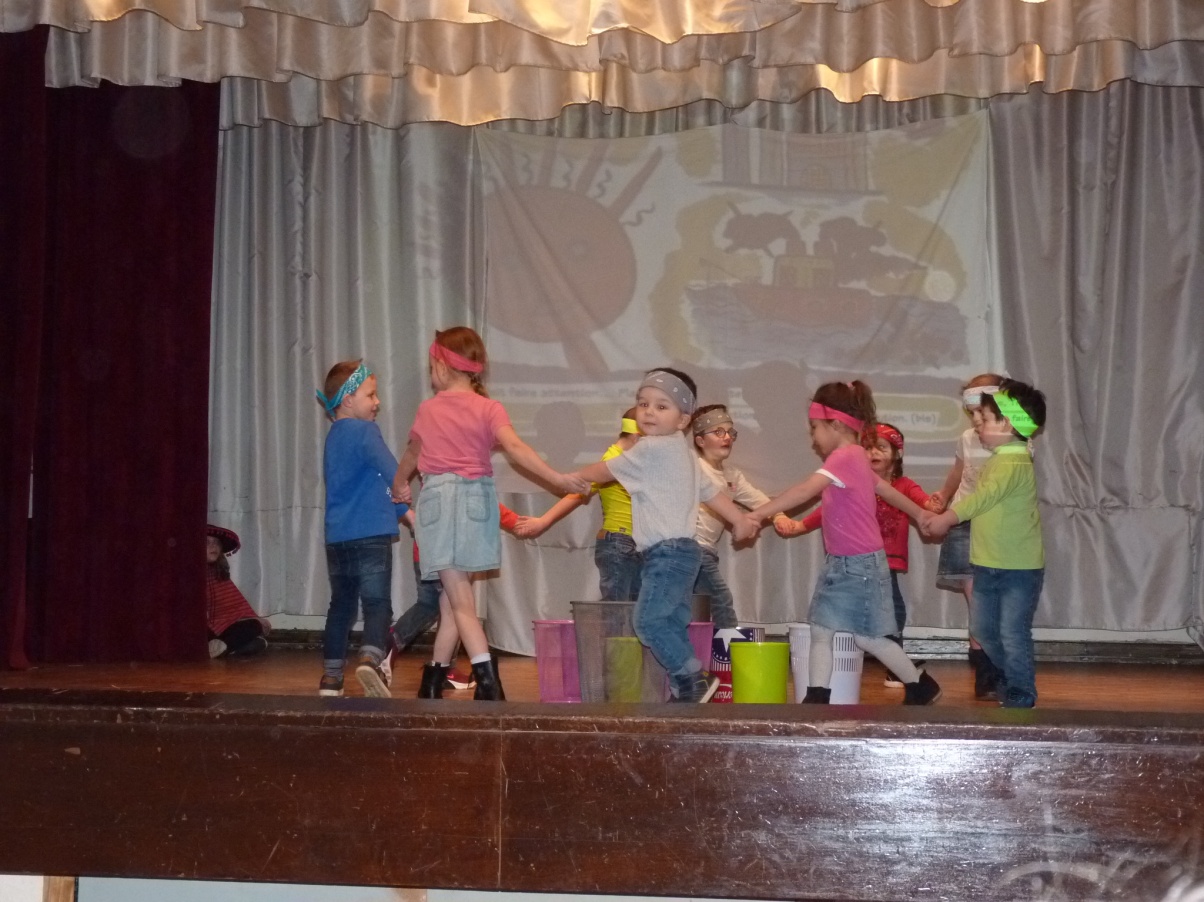 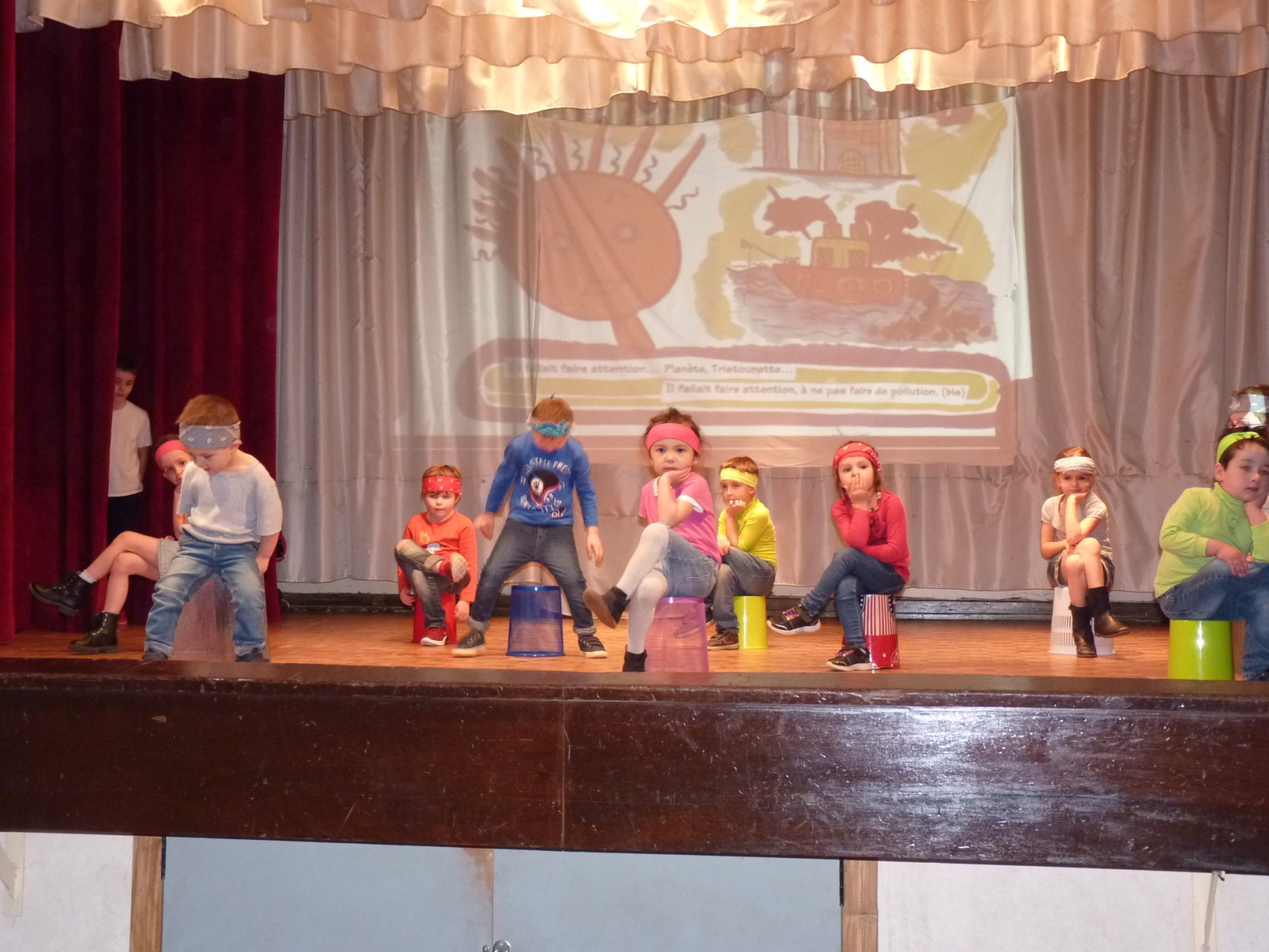 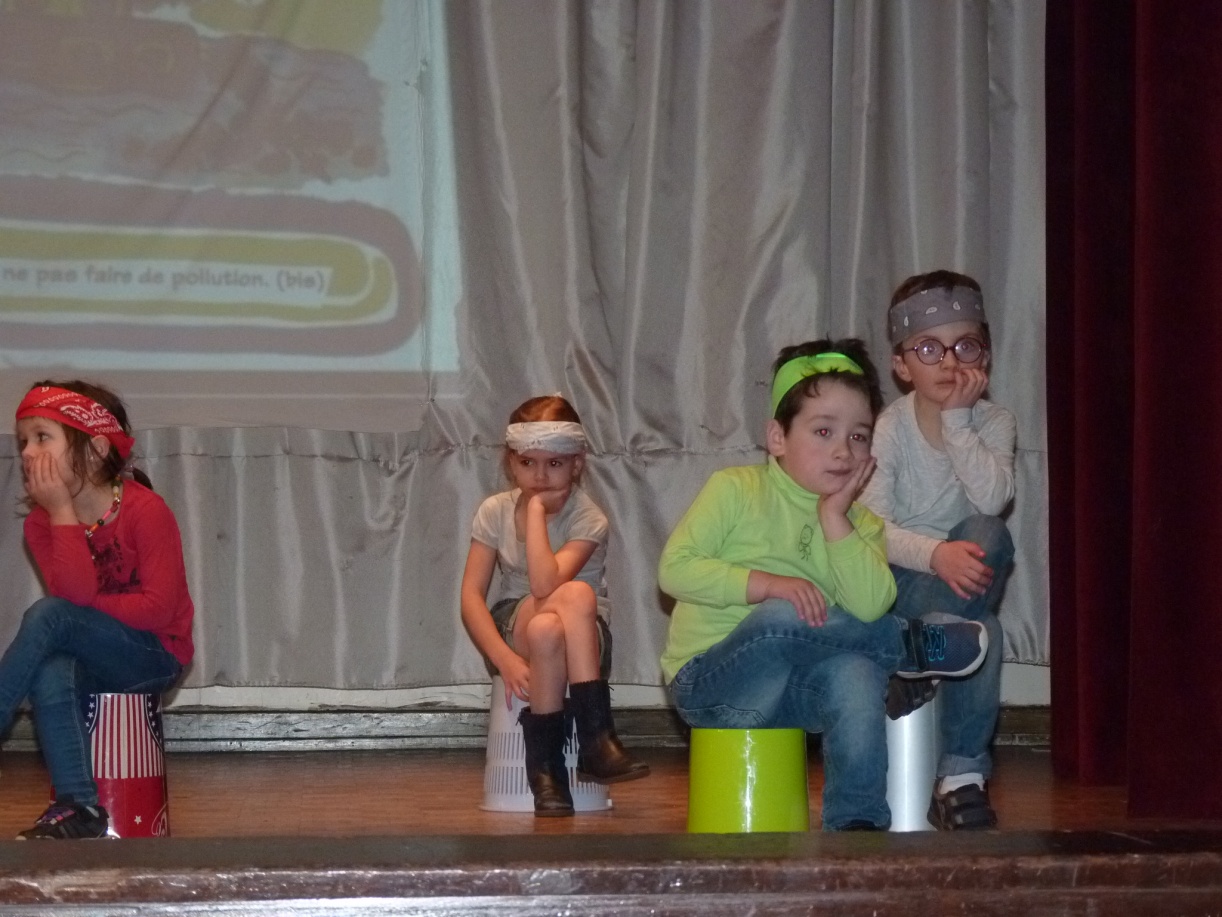 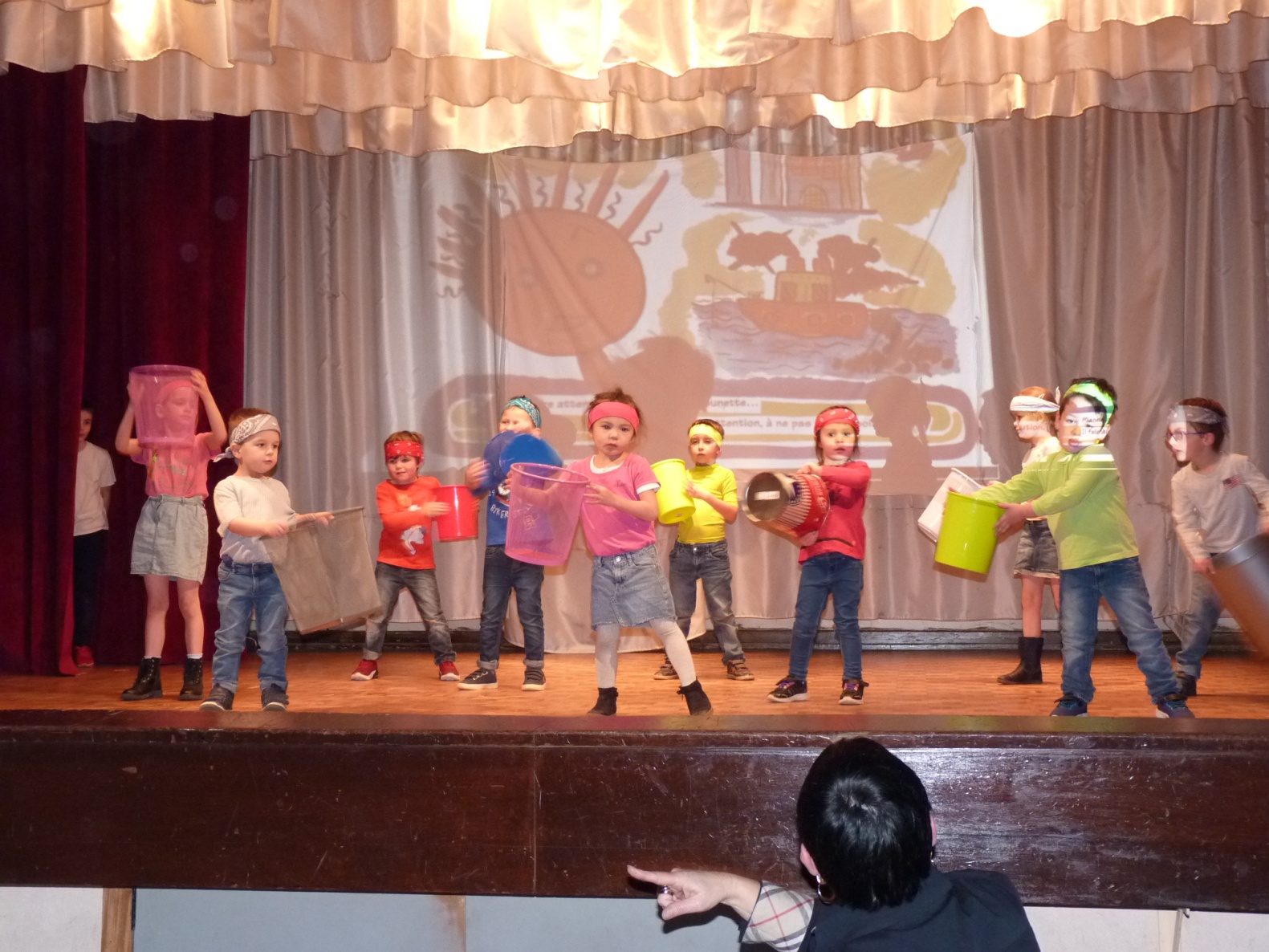 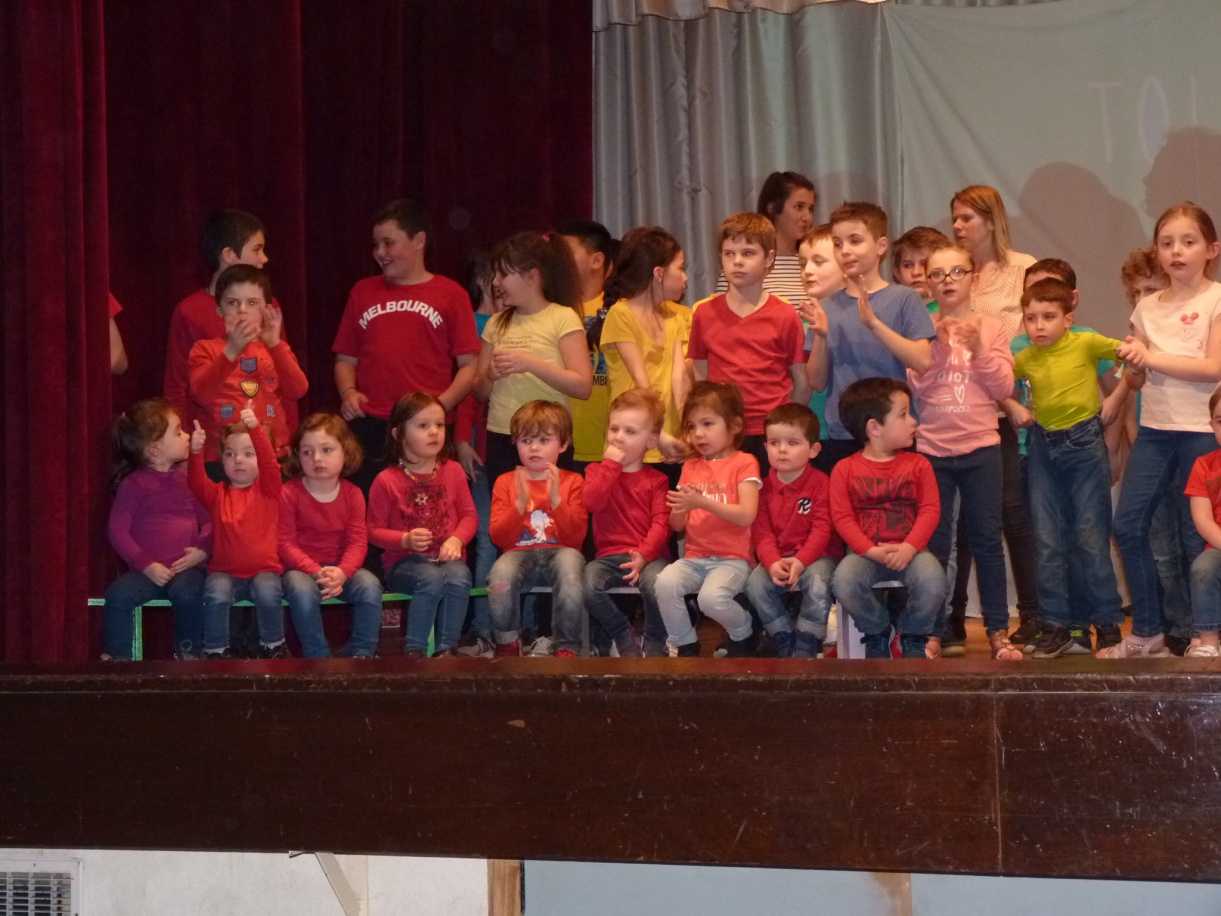 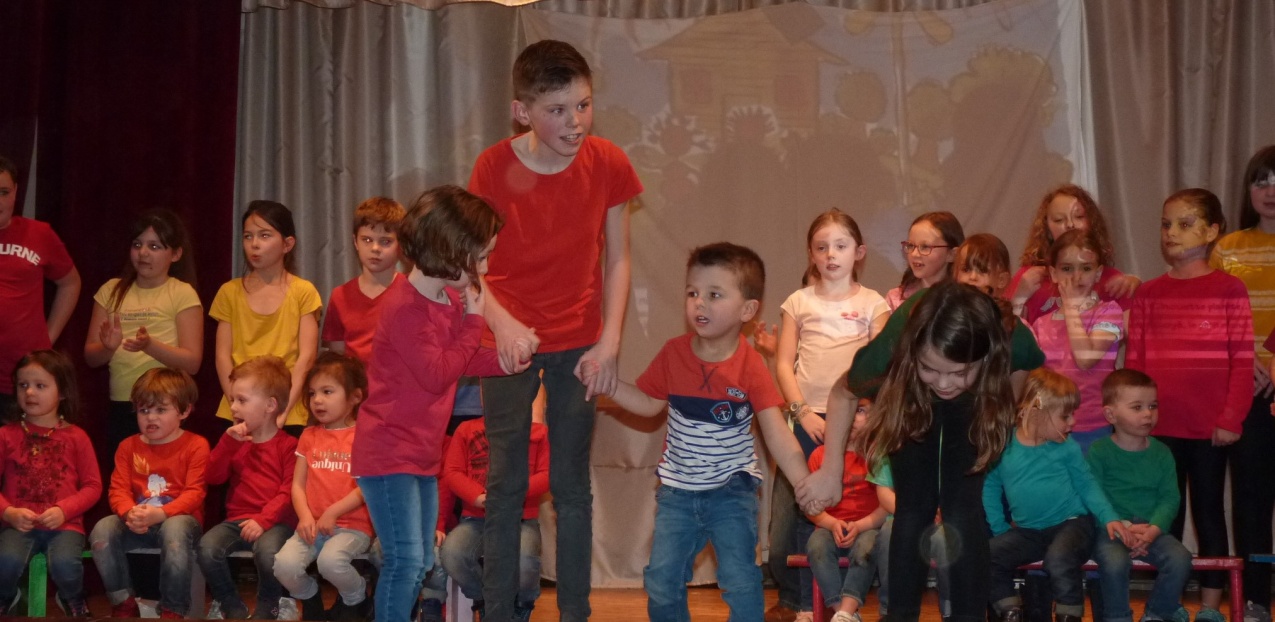 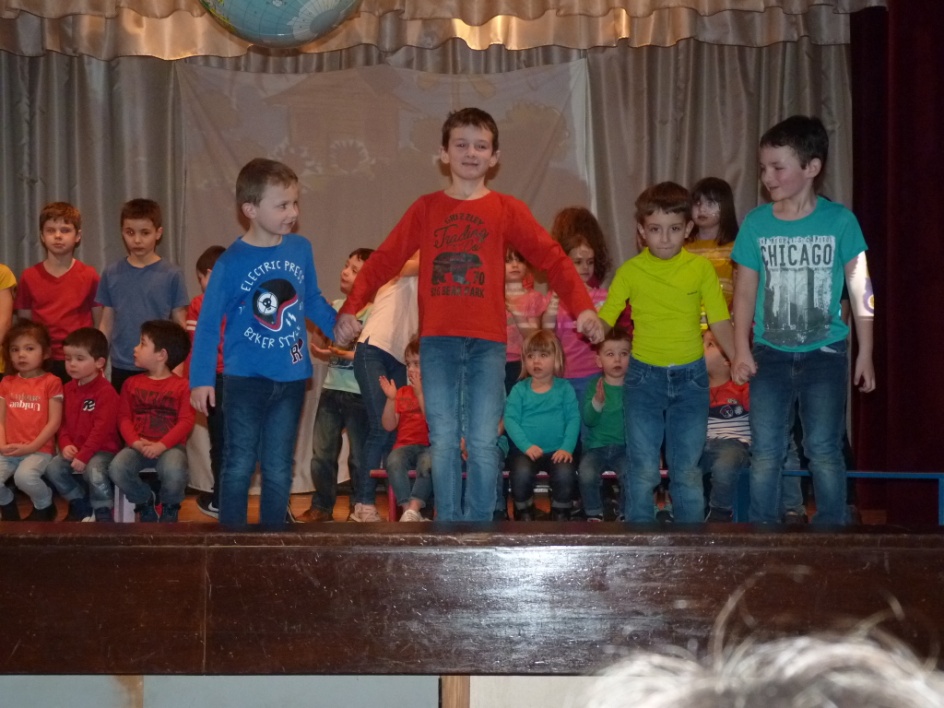 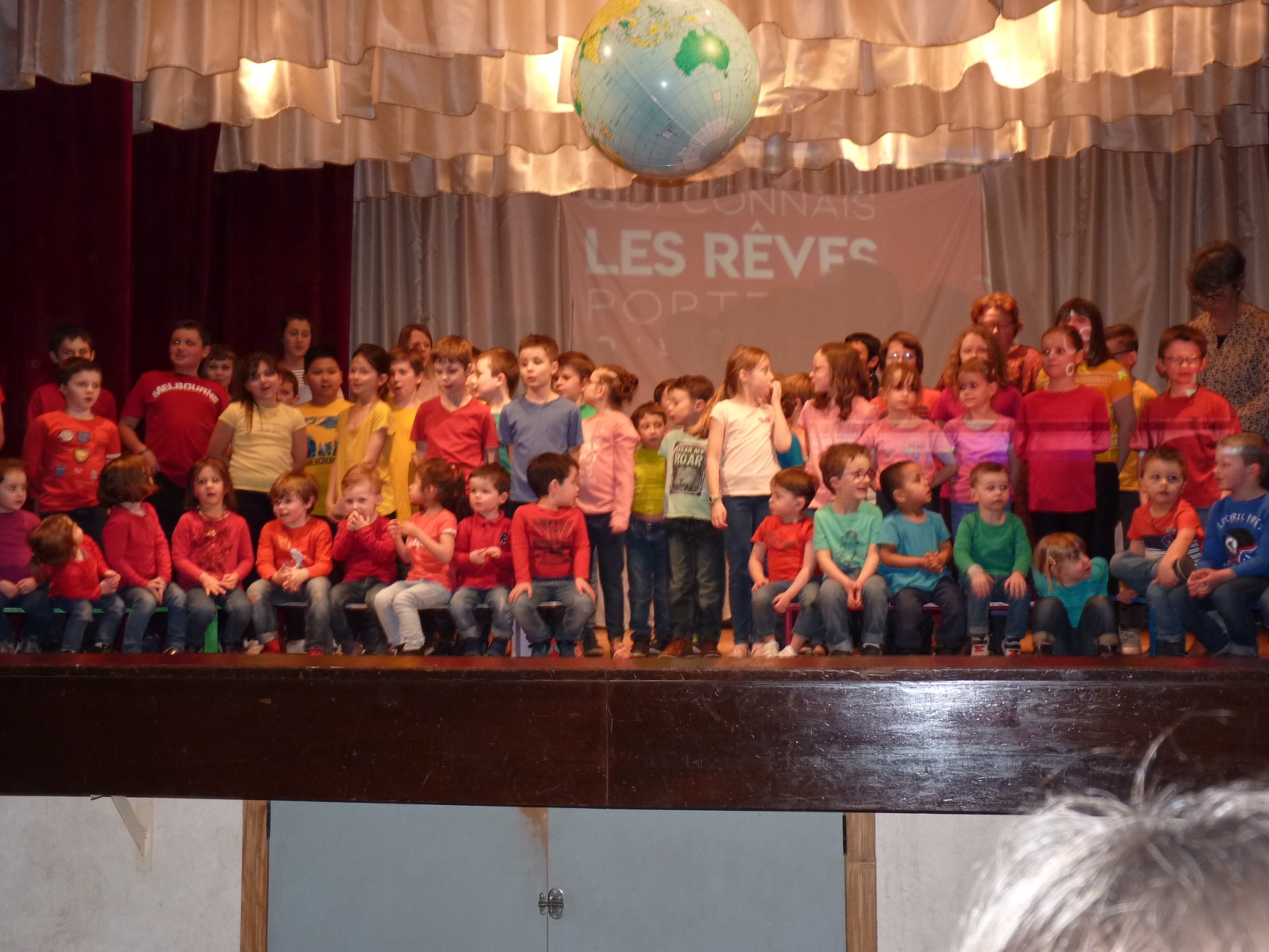 Le plus beau reste à faire…